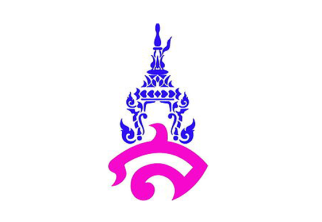 แผนการจัดการเรียนรู้กลุ่มสาระการเรียนรู้ภาษาไทย				โรงเรียนสาธิตมหาวิทยาลัยราชภัฏสวนสุนันทารายวิชา ภาษาไทยพื้นฐาน (ท๒๑๑๐๒) 			ภาคเรียนที่ ๒ ปีการศึกษา ๒๕๖๕หน่วยการเรียนรู้ที่ ๒ เรื่อง ราชาธิราช ตอน สมิงพระรามอาสา	ชั้นมัธยมศึกษาปีที่ ๑แผนการจัดการเรียนรู้ที่ ๑ เรื่อง ประวัติความเป็นมาของราชาธิราช ตอน สมิงพระรามอาสาเวลาเรียน  ๕๐ นาที   					จำนวน ๑ คาบ			อาจารย์ประจำวิชา อาจารย์ภาคภูมิ  คล้ายทองมาตรฐานการเรียนรู้ 	มาตรฐาน ท ๑.๑ ใช้กระบวนการอ่านสร้างความรู้และความคิดเพื่อนำไปใช้ตัดสินใจ แก้ปัญหาในการดำเนินชีวิต  และมีนิสัยรักการอ่าน	มาตรฐาน ท ๕.๑ เข้าใจและแสดงความคิดเห็น วิจารณ์วรรณคดีและวรรณกรรมไทยอย่างเห็นคุณค่าและนำมาประยุกต์ใช้ในชีวิตจริงตัวชี้วัด	ท ๑.๑  ม ๑/๒	จับใจความสำคัญจากเรื่องที่อ่านท ๕.๑  ม ๑/๑	สรุปเนื้อหาวรรณคดีและวรรณกรรมที่อ่านจุดประสงค์การเรียนรู้	ความรู้ (K)	นักเรียนสามารถอธิบายความเป็นมาและความสำคัญของเรื่องราชาธิราชได้	ทักษะ / กระบวนการ (P)	นักเรียนสามารถจับใจความสำคัญและสรุปความรู้จากเรื่องที่อ่านได้	คุณลักษณะอันพึงประสงค์ (A)	นักเรียนใฝ่เรียนรู้สาระสำคัญราชาธิราช เป็นเรื่องแปลจากพงศาวดารมอญนำมาเรียบเรียงเป็นร้อยแก้ว มีสำนวนภาษาสละสลวย เจ้าพระยาพระคลัง (หน) เป็นผู้อำนวยการแปลร่วมกับกวีท่านอื่น ซึ่งในการแปลครั้งนี้  มีพระราชประสงค์เพื่อเป็นการบำรุงและส่งเสริมสติปัญญาของคนในชาติ เนื้อเรื่องราชาธิราชเป็นการเชิดชูเกียรติมอญที่สามารถทำสงครามมีชัยชนะเหนือพม่า นับว่าเป็นการปลุกใจทหารให้มีความกล้าหาญ มีไหวพริบปฏิภาณ รู้จักใช้สติปัญญา ตลอดจนปลูกฝังให้มีความรักชาติและมีความจงรักภักดีต่อสถาบันพระมหากษัตริย์ สาระการเรียนรู้ความเป็นมาและความสำคัญของเรื่อง ราชาธิราช ตอน สมิงพระรามอาสาสมรรถนะสำคัญ	ความสามารถในการคิดวิเคราะห์กระบวนการจัดการเรียนรู้ ขั้นนำ (จำนวน ๑๐นาที)	๑.ครูถามนักเรียนว่ามอญกับพม่าแตกต่างกันอย่างไร (แนวคำตอบ : การแต่งกาย เชื้อชาติ ภูมิหลัง)๒. ครูอธิบายความแตกต่างของชนชาติมอญและพม่า ดังนี้๒.๑ มอญ คืออาณาจักรมอญ หรือรามัญประเทศ คือ ชนชาติแรกในดินแดนของพม่า มีวัฒนธรรมที่เก่าแก่กว่าพม่า โดยมีถิ่นอาศัยอยู่ทางตอนใต้ของพม่า๒.๒ พม่า คืออาณาจักรพุกามเป็นอาณาจักรแรกของพม่าโดยมีถิ่นอาศัยอยู่ทางตอนเหนือของพม่าต่อมาได้ทำศึกกับเมืองมอญที่อยู่ทางตอนใต้และได้รับชัยชนะมอญกับพม่าทำสงครามกันมาหลายร้อยปี พลัดกันแพ้ชนหลายครั้งจนในที่สุดอาณาจักมอญก็ล่มสลายลงในปี พ.ศ. ๒๓๐๐ เนื่องจากพระเจ้าอลองพญาแห่งราชวงศ์คองบองหรือโก้นบองยกทัพโจมตี และกดดันให้ชาวมอญต้องอพยพไปยังสยามต่อมาการแต่งงานข้ามกลุ่มชาติพันธุ์ และการอพยพของชาวพม่าจากทางเหนือทำให้ชาวมอญกลายเป็นชนกลุ่มน้อยขั้นสอน (จำนวน ๓๐ นาที)	๑. ครูอธิบายความรู้ เรื่อง ราชาธิราช ตอน สมิงพระรามอาสา ประกอบ หนังสือเรียนวิชาภาษาไทย วรรณคดีและวรรณกรรม ชั้นมัธยมศึกษาปีที่ ๑ หน้า ๘๒ขั้นสรุป (จำนวน ๑๐ นาที)	๑.ครูและนักเรียนร่วมกันสรุปเพื่อตามแนวคิดต่อไปนี้		๑) วรรณคดีเรื่องราชาธิราช มีที่มาอย่างไร		๒) ใครคือผู้แต่งเรื่องราชาธิราช และแต่งเพื่ออะไร		๓) ใจความสำคัญของเรื่องของราชาธิราชกล่าวถึงอะไร	๒. ครูให้นักเรียนอ่านเนื้อหา เรื่อง ราชาธิราช ตอน สมิงพระรามอาสา หน้า ๘๓-๙๖ เป็นการบ้านสื่อการเรียนรู้	๑. แผ่นป้าย ตัวละคร เรื่อง ราชาธิราช ตอน สมิงพระรามอาสา การวัดและการประเมินผล	การวัดประเมินผล	       ๑. สังเกตพฤติกรรมรายบุคคล	เครื่องมือวัดและประเมินผล	        ๑. แบบสังเกตพฤติกรรมรายบุคคลแหล่งการเรียนรู้	สถาบันพัฒนาคุณภาพวิชาการ (พว.). ๒๕๕๘.หนังสือเรียนรายวิชาภาษาไทยพื้นฐาน วรรณคดีและวรรณกรรม ชั้นมัธยมศึกษาปีที่ ๑. กรุงเทพฯ: พัฒนาคุณภาพวิชาการ (พว.).	อินเทอร์เน็ตบันทึกผลหลังการจัดกิจกรรมการเรียนรู้ผลการจัดกิจกรรมการเรียนรู้	ด้านความรู้ (K)………………………………………………………………………………………………………………………………………………………………………………………………………………………………	ด้านทักษะกระบวนการ (P)………………………………………………………………………………………………………………………………………………………………………………………………………………………………	ด้านคุณลักษณะอันพึงประสงค์ (A)………………………………………………………………………………………………………………………………………………………………………………………………………………………………ปัญหา และอุปสรรค		………………………………………………………………………………………………………………………………………………………………………………………………………………………………ข้อเสนอแนะ แนวทางในการแก้ไขปัญหา………………………………………………………………………………………………………………………………………………………………………………………………………………………………						ลงชื่อ......................................................................       							     (อาจารย์ภาคภูมิ  คล้ายทอง)แบบสังเกตพฤติกรรมรายบุคคล	คำชี้แจง: ให้ผู้สอนสังเกตพฤติกรรมของนักเรียนระหว่างเรียน  แล้วขีด ✓ ลงในช่องที่ตรงกับระดับคะแนน๔ คือ ดีมาก๓ คือ ดี๒ คือ พอใช้๑ คือ ต้องปรับปรุงลงชื่อ.........................................................ผู้ประเมิน                                                                 		          										          ................../................../.................เกณฑ์การสรุปดีมาก     	หมายถึง   คะแนนรวม ๑๓-๑๖ คะแนนดี           		หมายถึง   คะแนนรวม ๙-๑๒ คะแนน         พอใช้      	หมายถึง   คะแนนรวม ๑-๘ คะแนน         ปรับปรุง   	หมายถึง   คะแนนรวม  ๐ คะแนน         แปลผล ระดับคุณภาพมากกว่า หรือเท่ากับระดับดีถือว่าผ่านเกณฑ์การประเมินแบบประเมินสมรรถนะของผู้เรียนชื่อ..............................................นามสกุล................................................ระดับชั้น....................เลขที่.............คำชี้แจง : ผู้สอนสังเกตพฤติกรรมของนักเรียน และทำเครื่องหมาย ✓ลงในช่องที่กำหนดตามระดับคุณภาพ							ลงชื่อ........................................ผู้ประเมิน							    (...............................................)						 วัน เดือน ปี ที่ประเมิน........../............../............เกณฑ์การให้คะแนนระดับคุณภาพดีมาก      	หมายถึง   พฤติกรรมที่ปฏิบัตินั้นชัดเจน และสม่ำเสมอ  	ให้คะแนน ๓ คะแนนดี          	หมายถึง   พฤติกรรมที่ปฏิบัตินั้นชัดเจน และบ่อยครั้ง   	ให้คะแนน ๒ คะแนน         พอใช้      	หมายถึง   พฤติกรรมที่ปฏิบัติบางครั้ง                      	ให้คะแนน ๑ คะแนน         ปรับปรุง 	หมายถึง   ไม่เคยปฏิบัติพฤติกรรมที่ปฏิบัตินั้นเลย        	ให้คะแนน ๐ คะแนน         เกณฑ์การสรุปดีมาก      	หมายถึง    คะแนนรวม  ๑๓-๑๕ คะแนนดี           	หมายถึง    คะแนนรวม  ๙-๑๒ คะแนน         พอใช้      	หมายถึง    คะแนนรวม  ๑-๘ คะแนน         ปรับปรุง   	หมายถึง    คะแนนรวม  ๐ คะแนน         แปลผล ระดับคุณภาพมากกว่า หรือเท่ากับระดับดีถือว่าผ่านเกณฑ์การประเมินที่ชื่อความรู้ความเข้าใจในเนื้อหาความรู้ความเข้าใจในเนื้อหาความรู้ความเข้าใจในเนื้อหาความรู้ความเข้าใจในเนื้อหาการแสดงความคิดเห็นการแสดงความคิดเห็นการแสดงความคิดเห็นการแสดงความคิดเห็นความสนใจความสนใจความสนใจความสนใจการมีส่วนร่วมในชั้นเรียนการมีส่วนร่วมในชั้นเรียนการมีส่วนร่วมในชั้นเรียนการมีส่วนร่วมในชั้นเรียนที่ชื่อ๔๓๒๑๔๓๒๑๔๓๒๑๔๓๒๑สมรรถนะด้านรายการประเมินระดับคุณภาพระดับคุณภาพระดับคุณภาพระดับคุณภาพสมรรถนะด้านรายการประเมินดีมาก(๓)ดี(๒)พอใช้(๑)ปรับปรุง(๐)ความสามารถในการคิดสามารถคิดวิเคราะห์และสังเคราะห์ได้ความสามารถในการคิดสามารถจำแนกข้อมูลได้ความสามารถในการคิดสามารถจัดหมวดหมู่ข้อมูลได้ความสามารถในการคิดสามารถอธิบายลักษณะของข้อมูลได้ความสามารถในการคิดสามารถเปรียบเทียบลักษณะของข้อมูลได้